Vadovaudamasi Lietuvos Respublikos vietos savivaldos įstatymo 16 straipsnio 2 dalies 37 punktu ir 4 dalimi, 18 straipsnio 1 dalimi, Socialinių paslaugų finansavimo ir lėšų apskaičiavimo metodikos, patvirtintos Lietuvos Respublikos Vyriausybės . spalio 10 d. nutarimu Nr. 978 ,,Dėl socialinių paslaugų finansavimo ir lėšų apskaičiavimo metodikos patvirtinimo“, 21−29 punktais, Pagėgių savivaldybės taryba nusprendžia:1. Patvirtinti biudžetinės įstaigos Pagėgių savivaldybės Socialinių paslaugų centro teikiamų socialinių paslaugų kainas vienam asmeniui:1.1. pagalba į namus  – 4,80 Eur/val.;1.2. dienos socialinė globa, teikiama asmens namuose – 5,60 Eur/val.2. Pripažinti netekusiu galios Pagėgių savivaldybės tarybos 2016 m. kovo 31 d. sprendimą Nr. T-80 ,,Dėl biudžetinės įstaigos Pagėgių savivaldybės Socialinių paslaugų centro teikiamų atlygintinų paslaugų kainų nustatymo“.3. Šis sprendimas įsigalioja 2018 m. vasario 1 d.4. Sprendimą paskelbti Teisės aktų registre ir Pagėgių savivaldybės interneto svetainėje  www.pagegiai.lt.Šis sprendimas gali būti skundžiamas Lietuvos Respublikos administracinių bylų teisenos įstatymo nustatyta tvarka.Savivaldybės meras 								Virginijus Komskis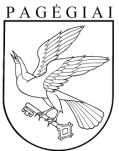 Pagėgių savivaldybės tarybasprendimasdėl BIUDŽETINĖS ĮSTAIGOS pagėgių savivaldybės SOCIALINIŲ PASLAUGŲ CENTRO teikiamų socialinių paslaugų kainų nustatymo2018 m. sausio 25 d. Nr. T-13Pagėgiai